Section 2.2 NotesDefinitionsPiecework:Self-Employed:Commission:Contract: 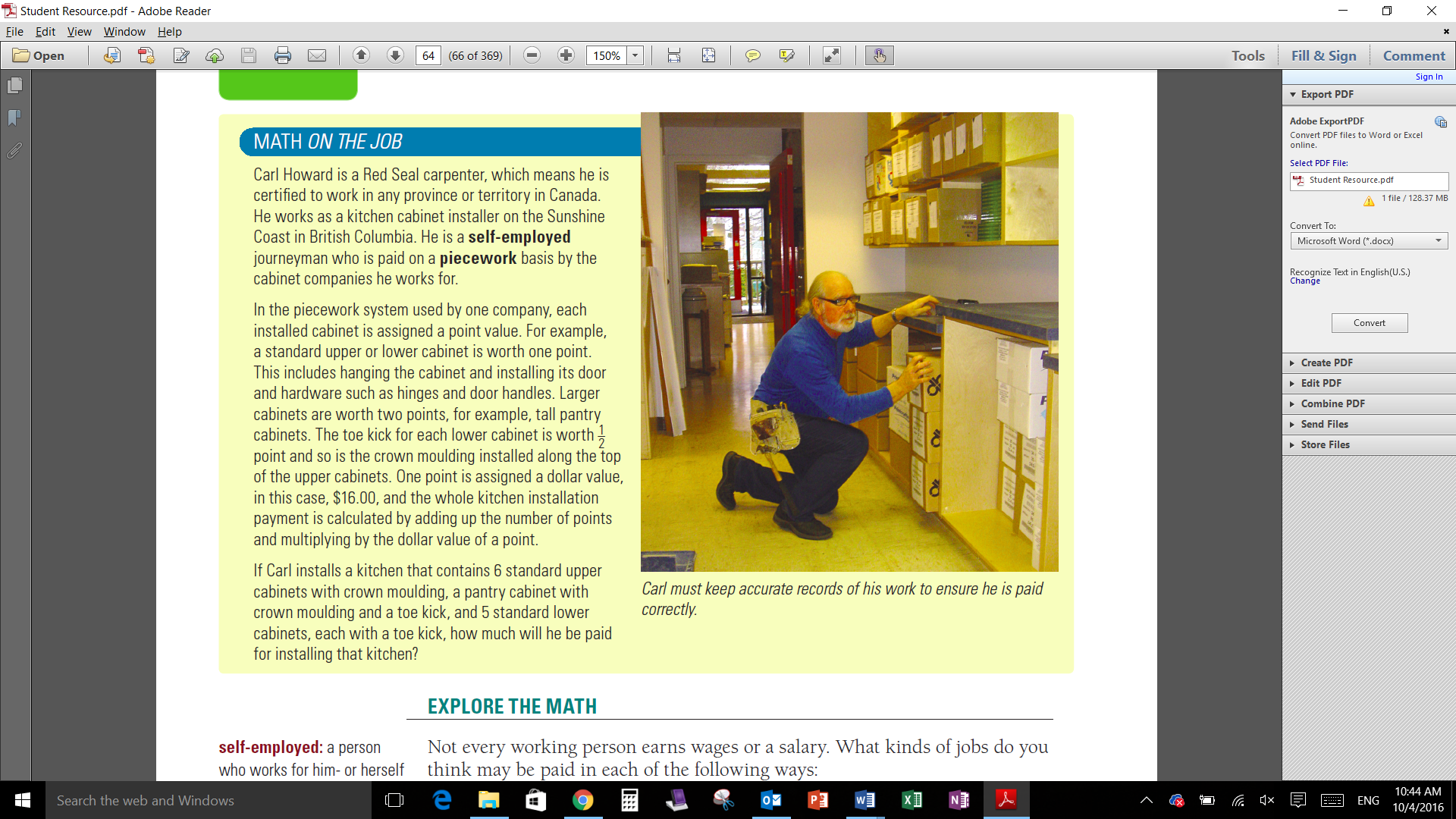 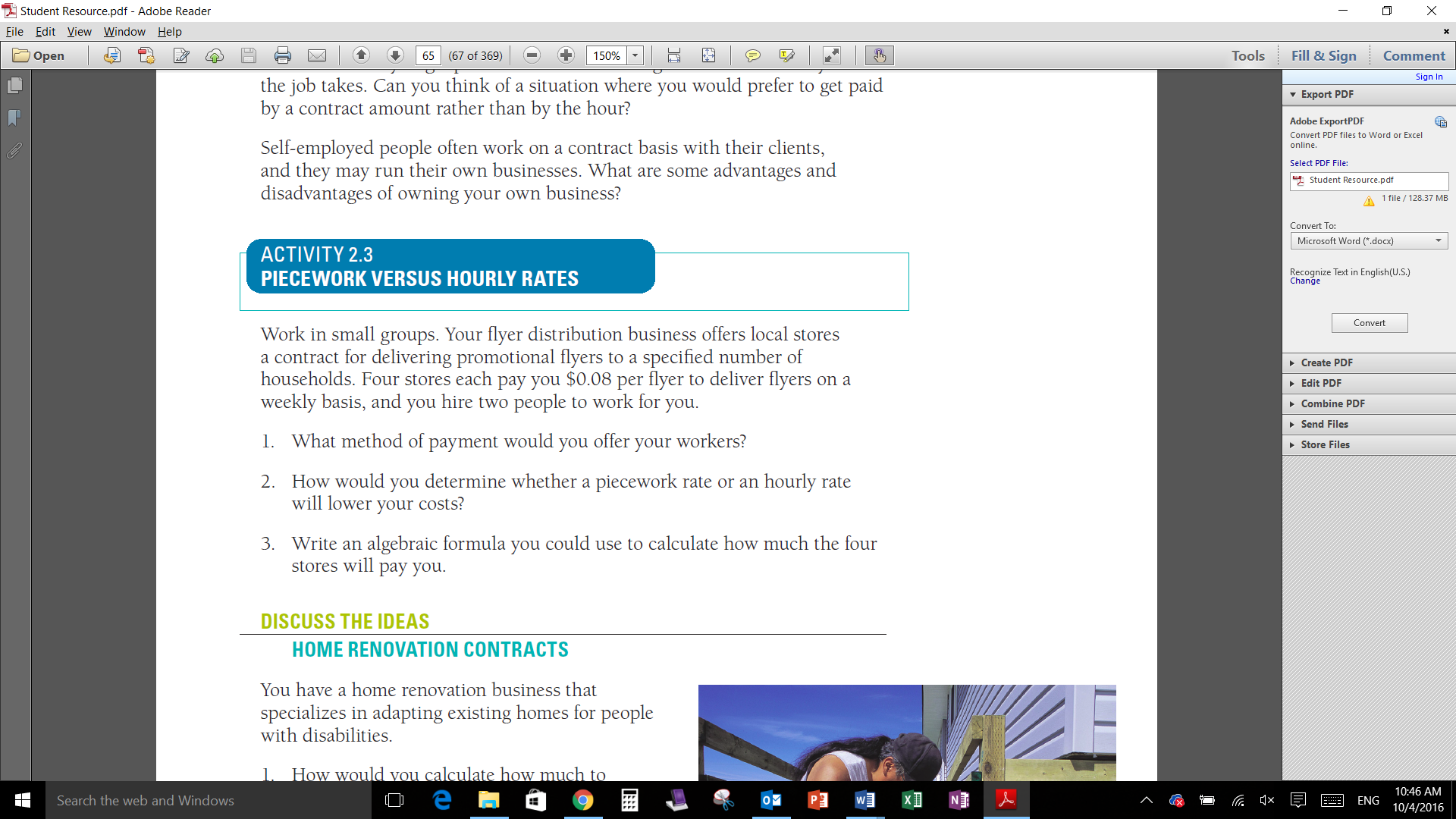 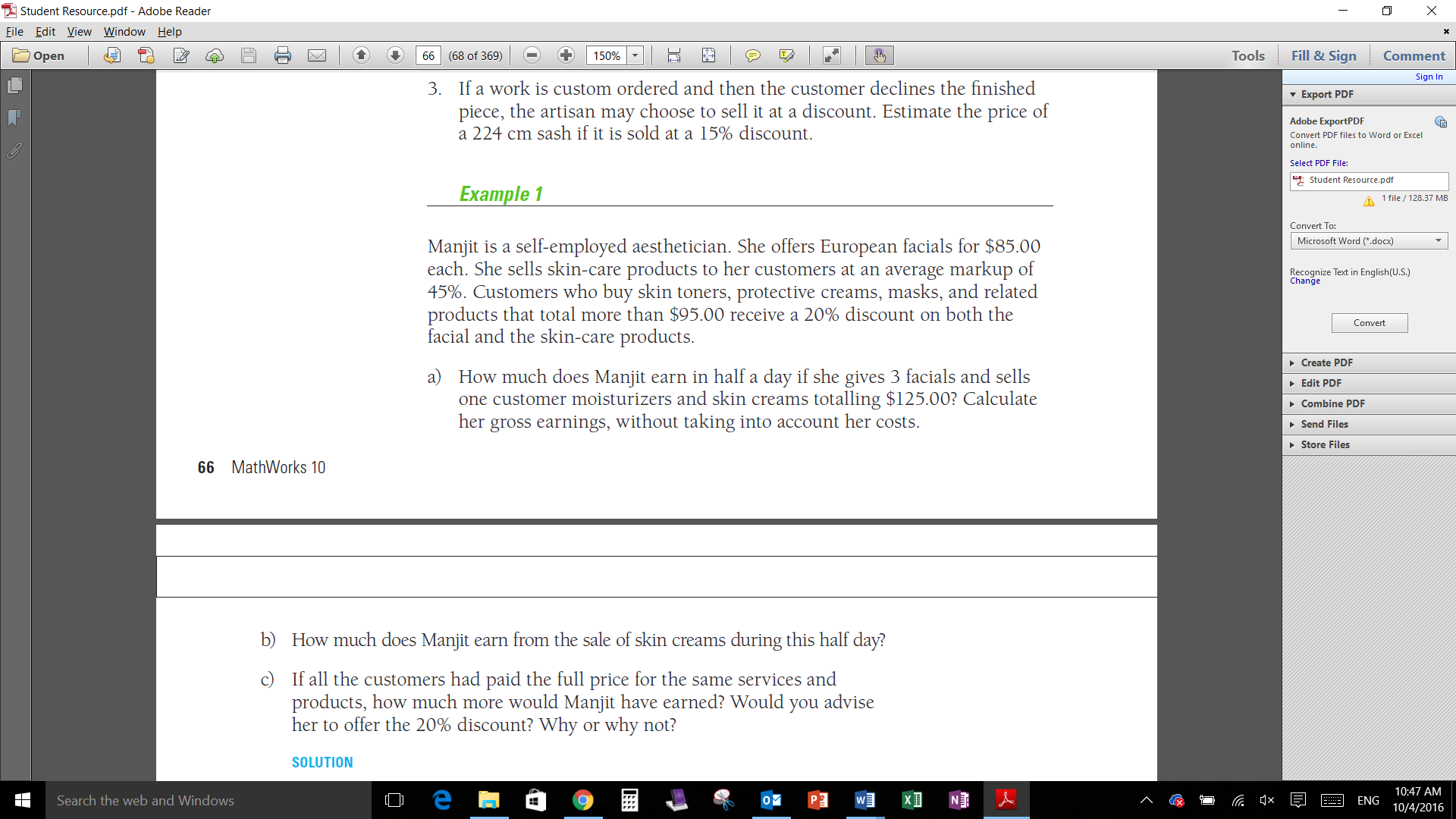 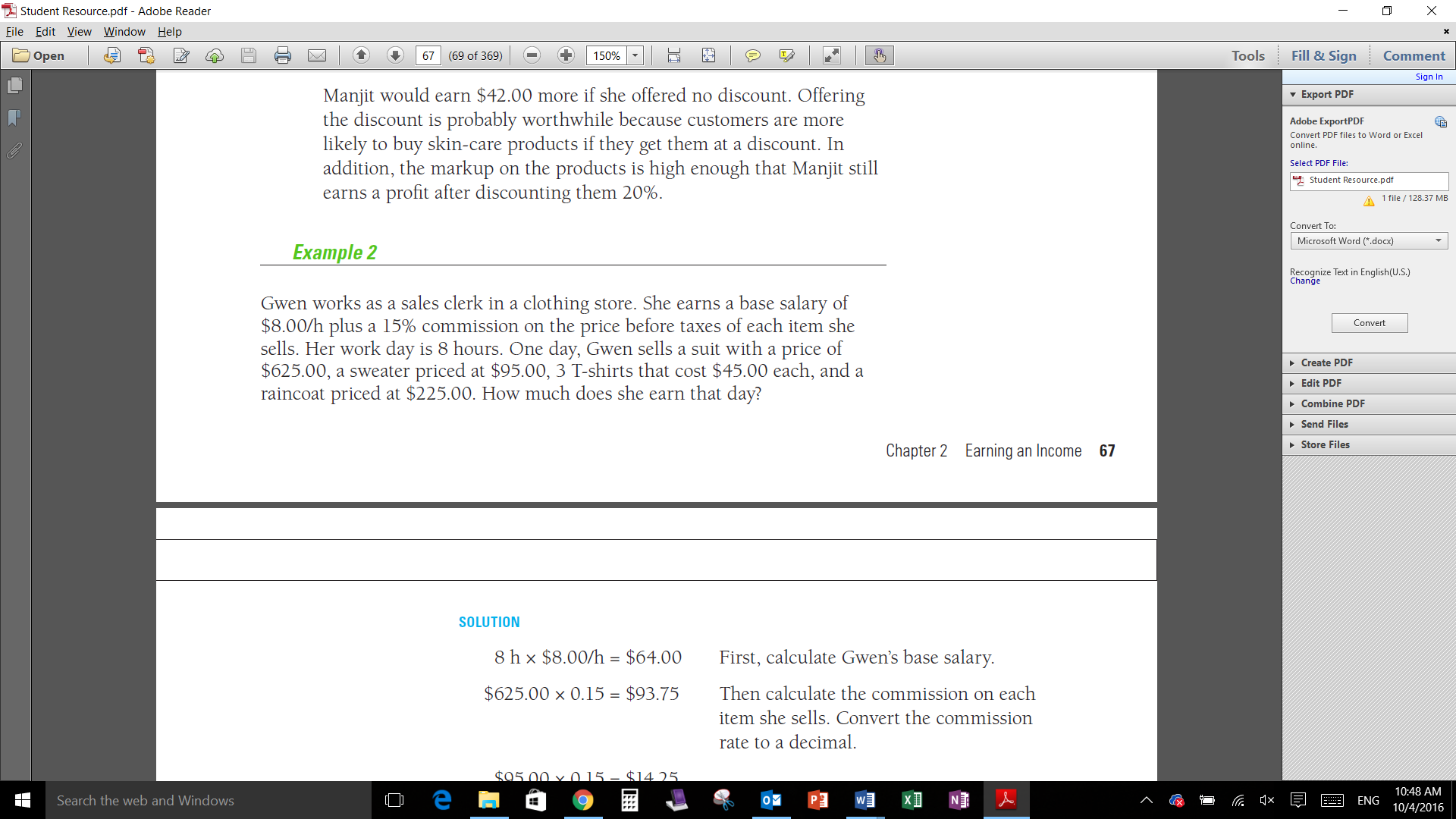 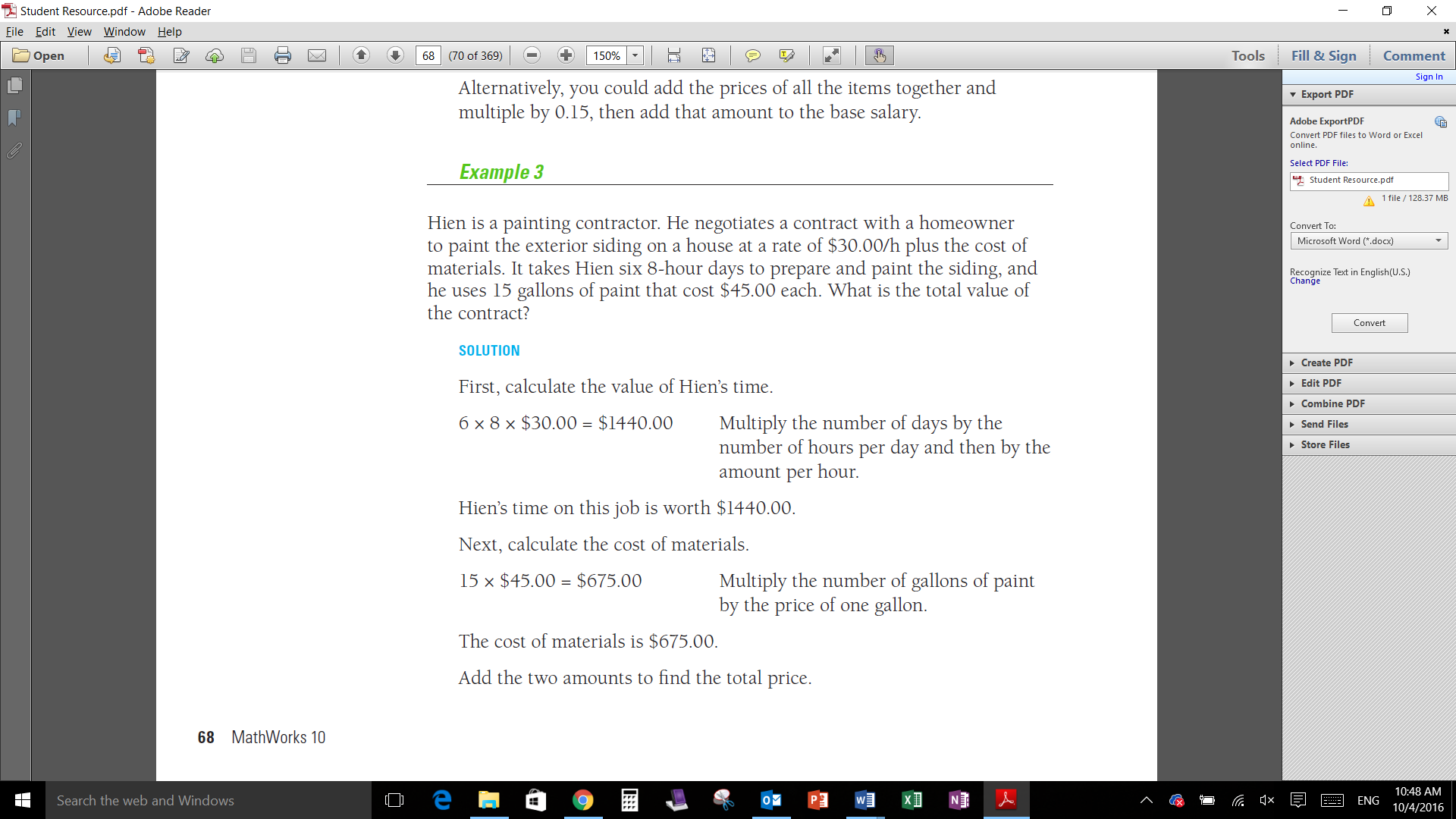 Assignment: p. 95 # 1 - 5